Ilmoittautumislomake ja ennakkoäänestyslomake yhtiökokousta varten Optomed Oyj:n varsinainen yhtiökokous 10.5.2024Optomed Oyj:n (”Yhtiö”) varsinainen yhtiökokous 2024 (”Yhtiökokous”) pidetään 10.5.2024 osakeyhtiölain 5 luvun 16 §:n 1 momentin mukaisena perinteisenä kokouksena.Tällä lomakkeella ilmoittaudutaan Yhtiökokoukseen. Tällä lomakkeella on myös mahdollista äänestää ennakkoon tietyissä Yhtiökokouksen asialistalla olevissa asiakohdissa. Suosittelemme, että suomalaisen arvo-osuustilin haltija ilmoittautuu ja äänestää ennakkoon ensisijaisesti sähköisesti osoitteessa www.optomed.com/fi/sijoittajat/yhtiokokous-2024.Oikeus osallistua Yhtiökokoukseen on osakkeenomistajalla, joka on Yhtiökokouksen täsmäytyspäivänä (kahdeksan arkipäivää ennen Yhtiökokousta) rekisteröity Euroclear Finland Oy:n pitämään Yhtiön osakasluetteloon. Osakkeenomistaja, jonka osakkeet on merkitty hänen suomalaiselle arvo-osuustililleen, on rekisteröity Yhtiön osakasluetteloon. Yhtiön osakasluetteloon merkityn osakkeenomistajan, joka haluaa osallistua Yhtiökokoukseen, tulee ilmoittautua Yhtiökokoukseen täyttämällä tämän lomakkeen toisella sivulla vaaditut tiedot ja allekirjoittamalla sekä päiväämällä tämän lomakkeen (allekirjoitus ja päivämäärä tulevat lomakkeen viimeiselle sivulle). Mikäli osakkeenomistaja haluaa äänestää ennakkoon tällä lomakkeella, tulee hänen lisäksi täyttää viimeisellä sivulla oleva ennakkoäänestystaulukko. Ennakkoon äänestäminen ei ole pakollista. Mahdollinen ennakkoon äänestäminen tämän lomakkeen perusteella edellyttää, että osakkeenomistajan osakkeet on merkitty hänen suomalaiselle arvo-osuustililleen. Mahdollisten ennakkoäänten määrä vahvistuu Yhtiökokouksen täsmäytyspäivänä (kahdeksan arkipäivää ennen Yhtiökokousta) arvo-osuustilillä olevan omistuksen perusteella.Mikäli osakkeenomistaja on yhteisö, yhteisön laillisen edustajan tai yhteisön valtuuttaman henkilön tulee toimittaa tarvittavat asiakirjat yhteisön edustamisoikeuden todistamiseksi (esimerkiksi kaupparekisteriote tai hallituksen päätös). Asiakirjat pyydetään liittämään tämän lomakkeen yhteyteen. Mikäli asiakirjoja ei toimiteta Innovatics Oy:lle alla mainittuja yhteystietoja käyttäen ennen ilmoittautumisajan ja ennakkoäänestysajan päättymistä, tai ne ovat muutoin puutteelliset, yhteisön osallistumisoikeus Yhtiökokoukseen voidaan evätä. Tällöin myös ennakkoon annetut äänet voidaan jättää laskematta mukaan Yhtiökokouksessa annettuihin ääniin.Lomake palautetaan täytettynä, allekirjoitettuna ja päivättynä ensisijaisesti liitetiedostona sähköisen ilmoittautumisen ja mahdollisen ennakkoäänestämisen yhteydessä, tai vaihtoehtoisesti sähköpostitse osoitteeseen agm@innovatics.fi tai postitse osoitteeseen Innovatics Oy, Yhtiökokous/Optomed Oyj, Ratamestarinkatu 13 A, 00520 Helsinki. Lähetyksen on oltava perillä viimeistään 2.5.2024 klo 16:00 mennessä.Lomakkeella annettavien henkilötietojen perusteella yksilöidään osakkeenomistaja arvo-osuusjärjestelmän tietoihin verraten sekä vahvistetaan osakeomistus Yhtiökokouksen täsmäytyspäivänä. Henkilötiedot tallennetaan Innovatics Oy:n yhtiökokoustietokantaan kyseessä olevan yhtiön käyttöön eikä tietoja käytetä muihin tarkoituksiin eikä muihin yhtiökokouksiin.[Jatkuu seuraavalla sivulla]Ilmoittautumiseen vaadittavat tiedot[Jatkuu seuraavalla sivulla]Ennakkoäänestäminen tällä lomakkeellaÄänestän/äänestämme ennakkoon omistamillani/omistamillamme/edustamillani osakkeilla kussakinalla mainitussa kokouksen asialistalla olevassa asiakohdassa alle rastilla (X) merkityllä tavalla.Vaihtoehto ’Puolesta ’ tai ’Kyllä’ tarkoittaa, että osakkeenomistaja kannattaa kyseisen asiakohdan pohjaesityksen hyväksymistä. Vaihtoehto ’Vastaan’ tai ’Ei’ tarkoittaa, että osakkeenomistaja vastustaa kyseisen asiakohdan pohjaesityksen hyväksymistä. Ennakkoon äänestämällä ei ole mahdollista esittää kokoukselle vastaehdotusta eikä vaatia äänestyksen järjestämistä.Pidättäydyn äänestämästä" tarkoittaa tyhjän äänen antamista, jolloin osakkeet lasketaan mukaan asiakohdan käsittelyssä edustettuna oleviin osakkeisiin, mutta niillä ei äänestetä minkään vaihtoehdon puolesta. Tällä on vaikutusta mm. määräenemmistöpäätöksissä, joissa otetaan huomioon kaikki Yhtiökokouksessa edustetut osakkeet, ja äänestämisestä pidättymisellä on sama vaikutus kuin Vastaan/Ei -äänillä. Näin ollen äänestämisestä pidättyminen vaikuttaa äänestyksen tulokseen. Osakkeenomistajan tulee tiedostaa tämä etenkin siinä tapauksessa, jos hänen tarkoituksenaan ei ole äänestää ehdotusta vastaan. Ellei toisin ole ilmoitettu, annettujen ennakkoäänien oletetaan koskevan kaikkia osakkeenomistajan omistamia osakkeita.Osakkeenomistajan edustamia osakkeita ei kyseisessä asiakohdassa lueta kokouksessa edustetuiksi osakkeiksi eikä hänen ääniään lasketa annetuiksi, mikälialle tiettyyn asiakohtaan ei ole rastittu yhtään vaihtoehtoasamaan asiakohtaan on rastittu useampi kuin yksi vaihtoehtomuuta tekstiä tai merkintöjä kuin rasti (X) on käytetty ennakkoäänen ilmoittamiseenTilanteessa, jossa osakkeenomistaja on äänestänyt ennakkoon useamman kuin yhden äänestyskanavan välityksellä, esimerkiksi sekä sähköisesti että tätä lomaketta käyttäen, tai enemmän kuin yhden kerran saman äänestyskanavan välityksellä, voimaan jää viimeisimpänä annetut äänet.[Jatkuu seuraavalla sivulla]Yhtiökokouksen asiakohdatAsiakohdissa käsitellään yhtiökokouskutsun mukaisia Yhtiön hallituksen ja osakkeenomistajien nimitystoimikunnan ehdotuksia Yhtiökokoukselle. Allekirjoitukset ja päiväysOsakkeenomistajan nimiSyntymäaika tai Y-tunnusPuhelinnumero ja/tai sähköpostiosoiteOikeushenkilön edustajan nimi (pakollinen vain oikeushenkilöille)Puolesta/
KylläVastaan/
EiPidättäydyn äänestämästä7.Tilinpäätöksen vahvistaminen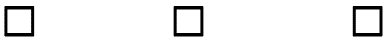 8.Taseen osoittaman voiton käyttäminen ja varojenjaosta päättäminen9.Vastuuvapaudesta päättäminen hallituksen jäsenille ja toimitusjohtajalle10.Toimielinten palkitsemisraportin vahvistaminen11.Toimielinten palkitsemispolitiikan vahvistaminen12.Hallituksen jäsenten palkkioista päättäminen13.Hallituksen jäsenten lukumäärästä päättäminen14.Hallituksen jäsenten valitseminen15.Tilintarkastajan palkkiosta päättäminen16.Tilintarkastajan valitseminen17.Optio-ohjelmien 2017B, 2018C, 2019A ja 2019C ehtojen muuttaminen18.Hallituksen valtuuttaminen päättämään Yhtiön omien osakkeiden hankkimisesta sekä niiden pantiksi ottamisesta19.Hallituksen valtuuttaminen päättämään osakeannista ja osakkeisiin oikeuttavien erityisten oikeuksien antamisestaPaikka ja päiväysAllekirjoitusNimenselvennysAllekirjoitusNimenselvennys